Chinese OVG Partner Editorial DPSAD SPECSNote:Image montages or images with text over the top will not be acceptedARTWORK EXAMPLE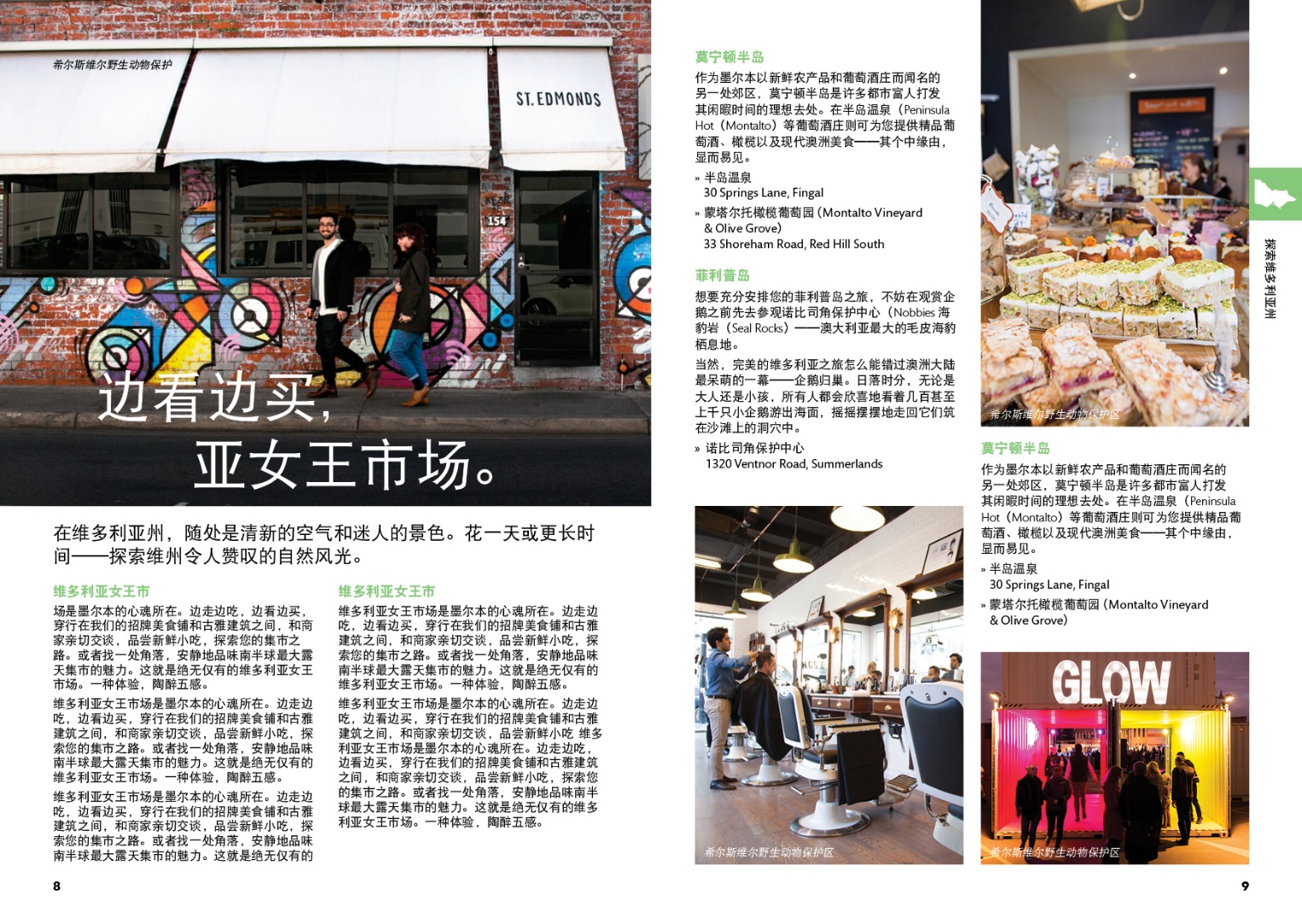 PROOFINGWhen a proof is ready for review on the OVhub, an email notification will be sent with a hyperlink to access the OVhub. Clients are granted the opportunity to review their OVG print proof two times. Note:Changes made beyond the second proof at the clients request will incur an additional fee of $60 per proof.Screen representation for colour matching cannot be guaranteed and will depend solely upon the advertiser’s computer hardware.Destination Melbourne will take no responsibility for dissatisfaction due to colour difference between proof and final printed product.Size:296 mm (wide) x 210 mm (high)Images:1 high resolution hero JPEG image & up to 4 high resolution supplementary JPEG images for consideration (minimum file size of 2MB)Word Limit:500 words including headings, copy and call to actionLogo:NoQR Code:No